企业技术中心申报系统使用说明（2021年9月）（一）办事入口（1）通过北京市经济和信息化局网站登录企业用户访问北京市经济和信息化局网站（网址：http://jxj.beijing.gov.cn/），依次点击“政务服务”“办事入口”，如图1所示。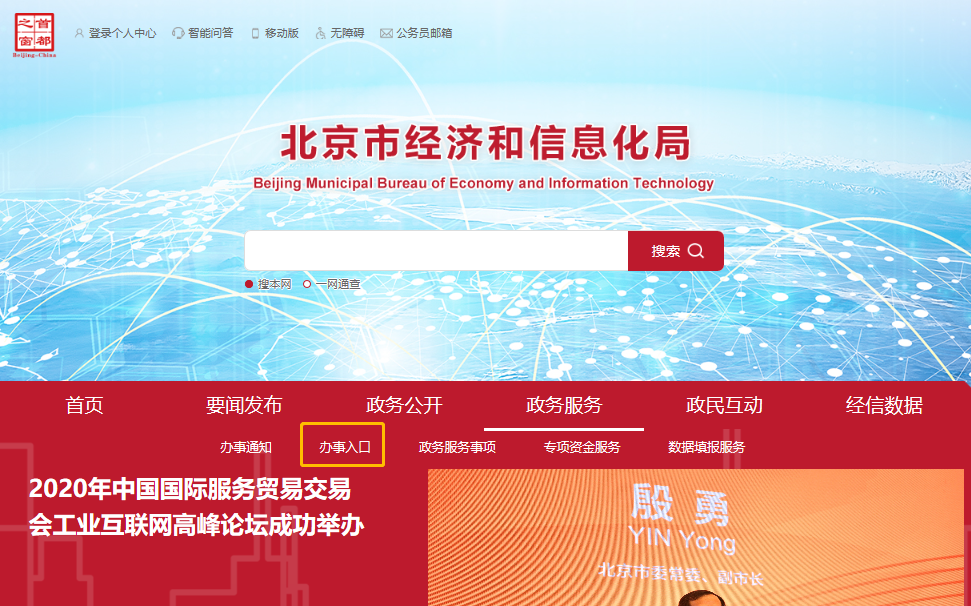 图1已注册的企业用户可直接登录，未注册企业请点击“办事入口”中的“注册”按钮，根据提示，依次填写企业用户注册信息；具体如图2、图3所示。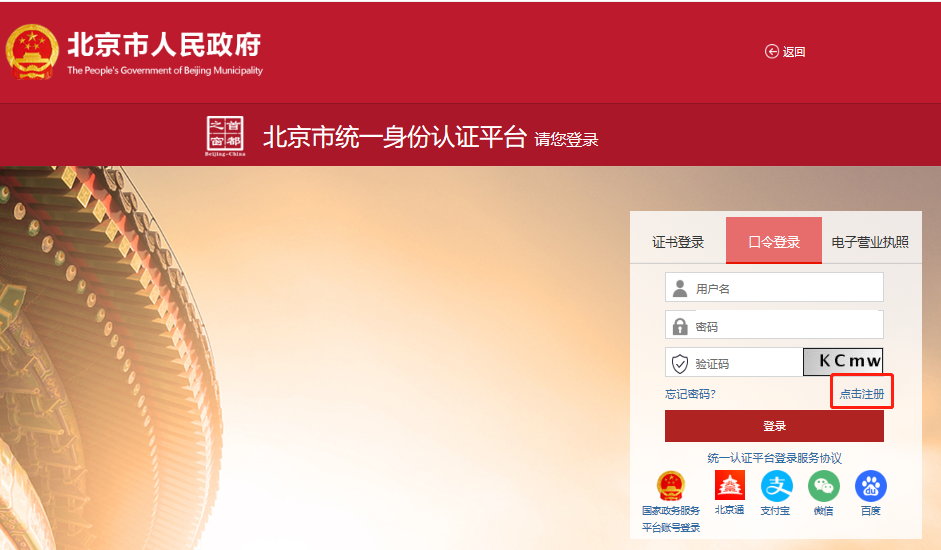 图2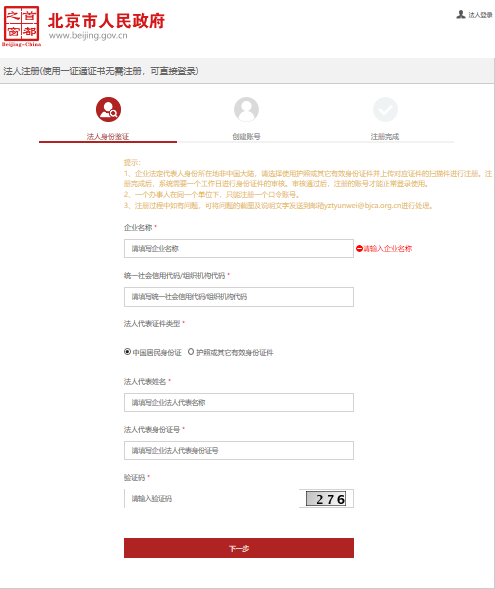 图3登录后，在“我要办理”栏目下，选择“企业技术中心”，点击“开始申报”，如图4所示。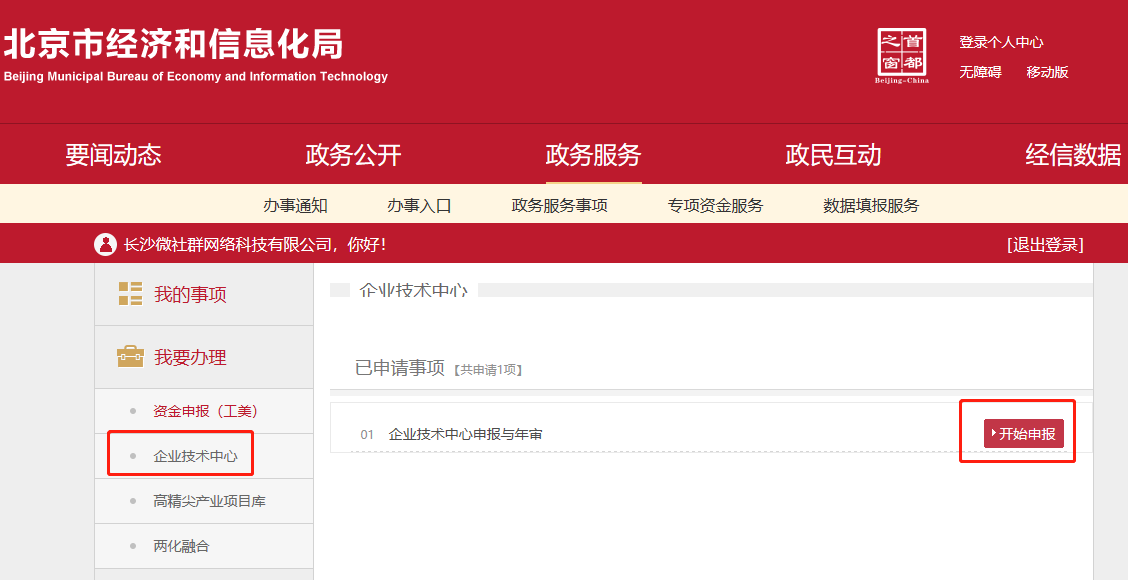 图4（2）通过首都之窗网站登录企业用户访问首都之窗网站（网址：http://banshi.beijing.gov.cn/pubtask/task/1/110000000000/24d44904-9565-11e9-8300-507b9d3e4710.html?locationCode=110000000000&serverType=1002），点击“网上办理”，通过法人一证通登录，如图5所示。图5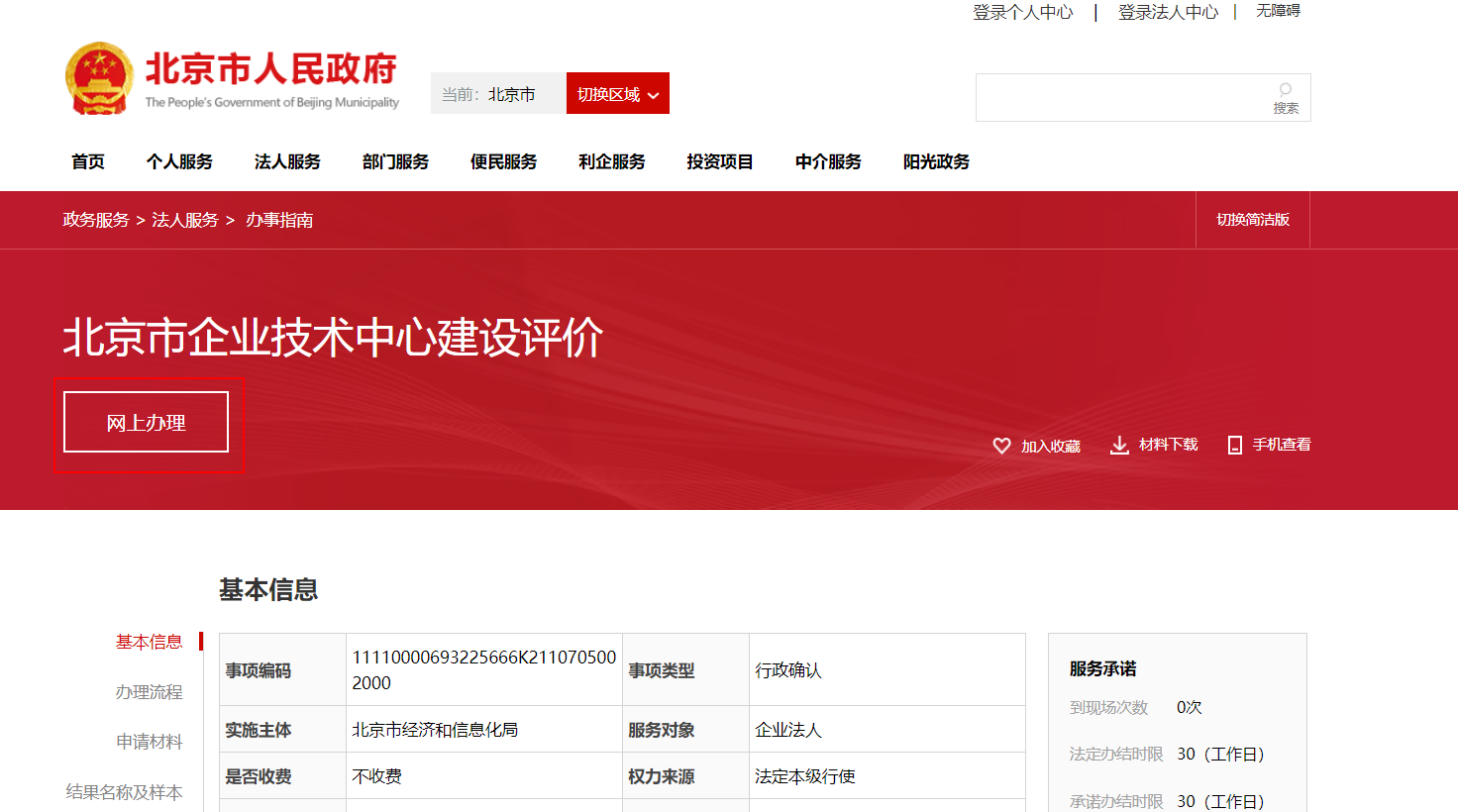 （二）材料填写进入系统首页。认定企业点击“申请”按钮，进入材料填报页面，如图6所示。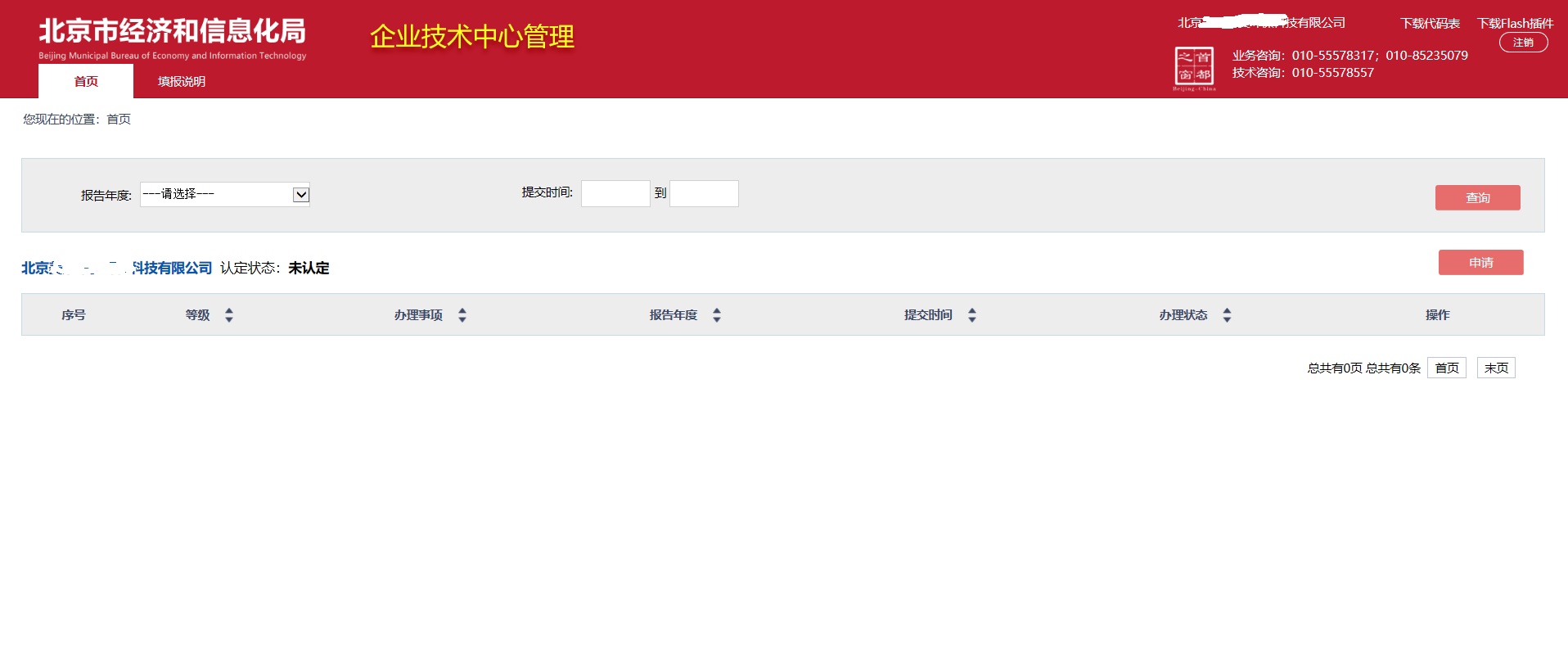 图6年审企业点击“年审”按钮，进入材料填报页面，如图7所示。图7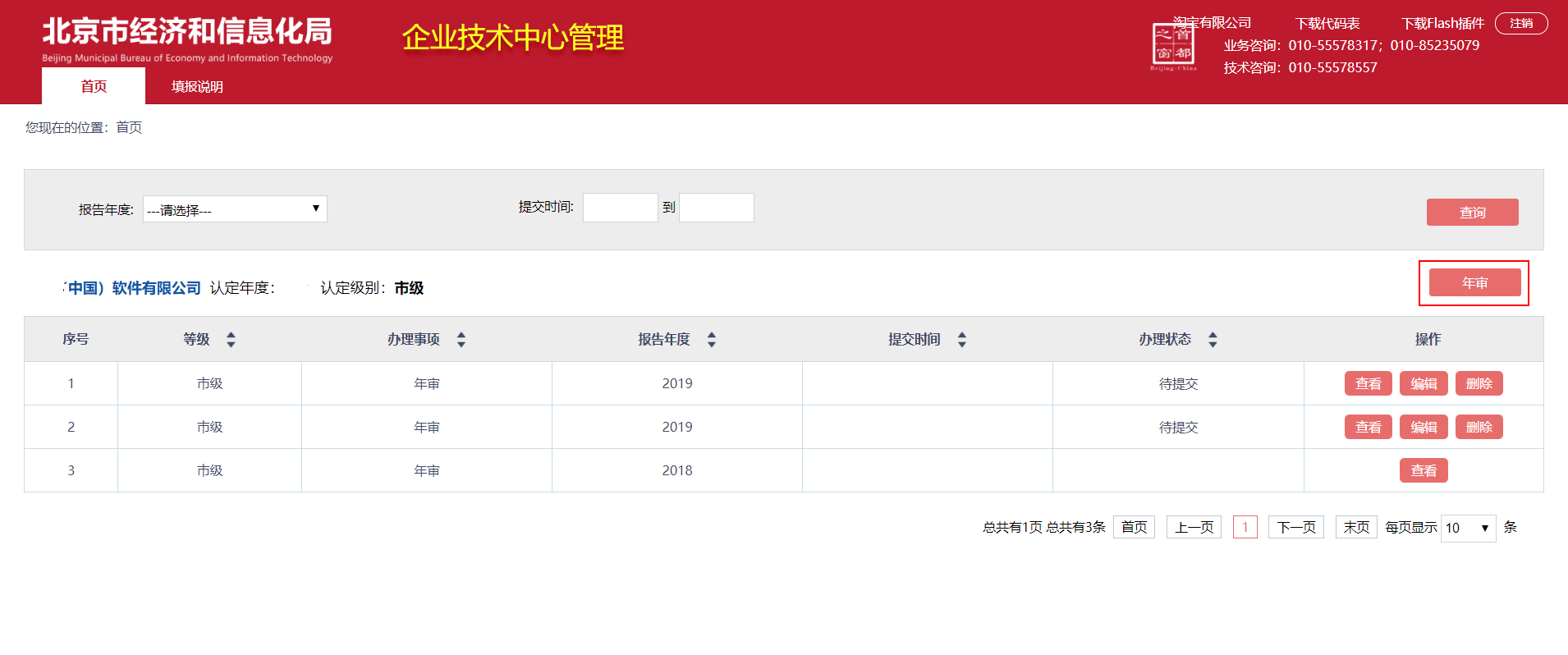 企业用户开始填写所需材料。每一个材料全部填写完后，点击“保存”，进入下一个材料填写环节，全部资料填写完成，保存后，点击“提交”，完成填报工作。（1）北京市企业技术中心评价表：按照表格内容*为必填项，填写完成后点击“保存”，如图8所示。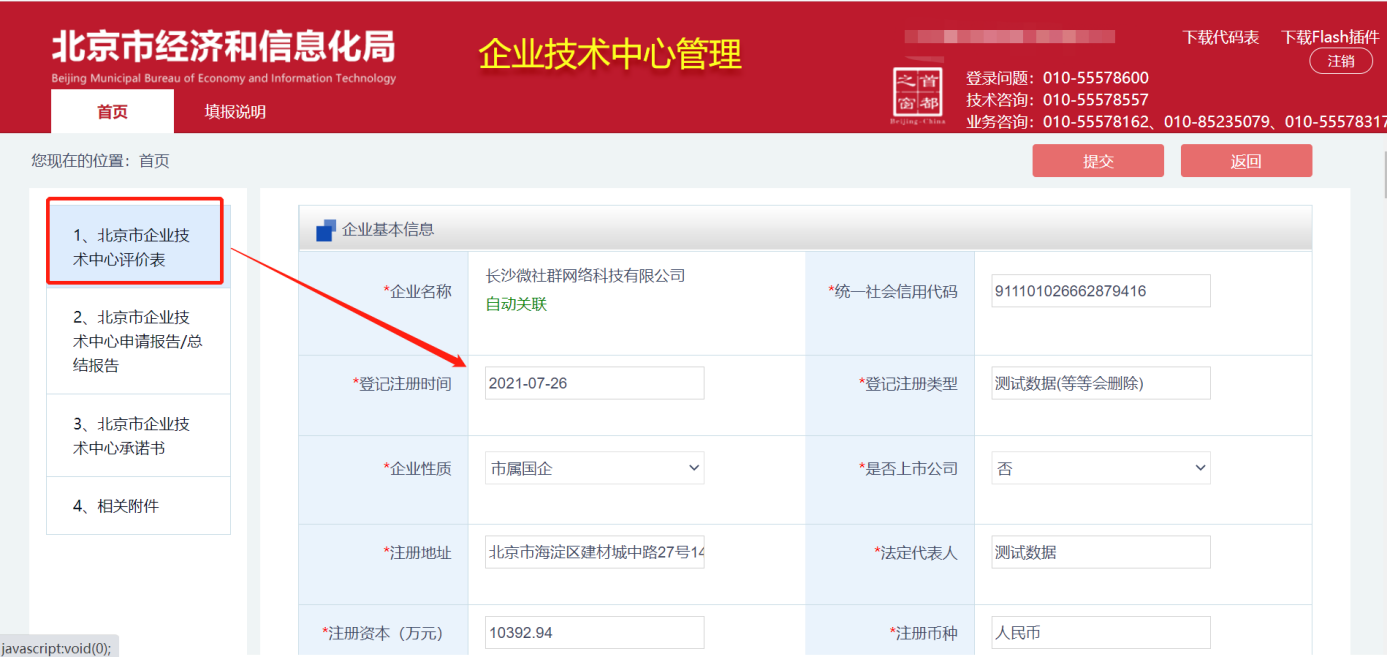 图8（2）北京市企业技术中心申请报告/总结报告：企业可以下载模板，填写完成后通过“上传文件”上传到平台，点击“保存”完成操作，如图9所示。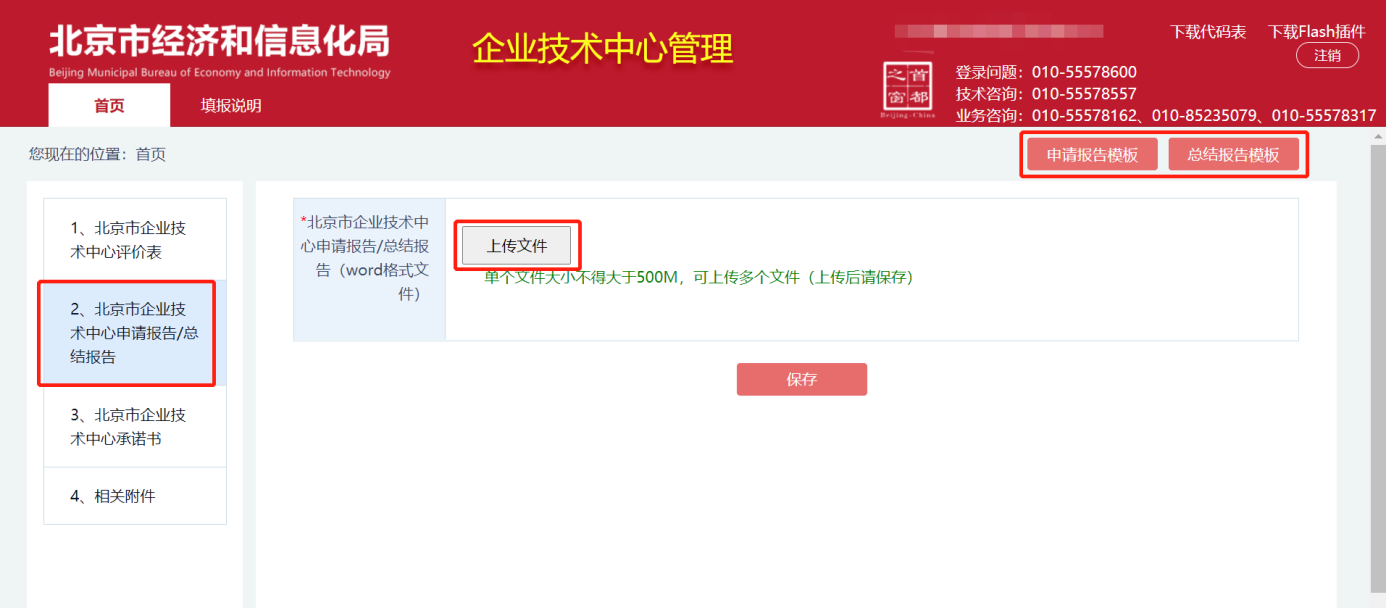 图9（3）北京市企业技术中心承诺书：可以下载模板，盖章后通过“上传文件”上传扫描件到平台，如图10所示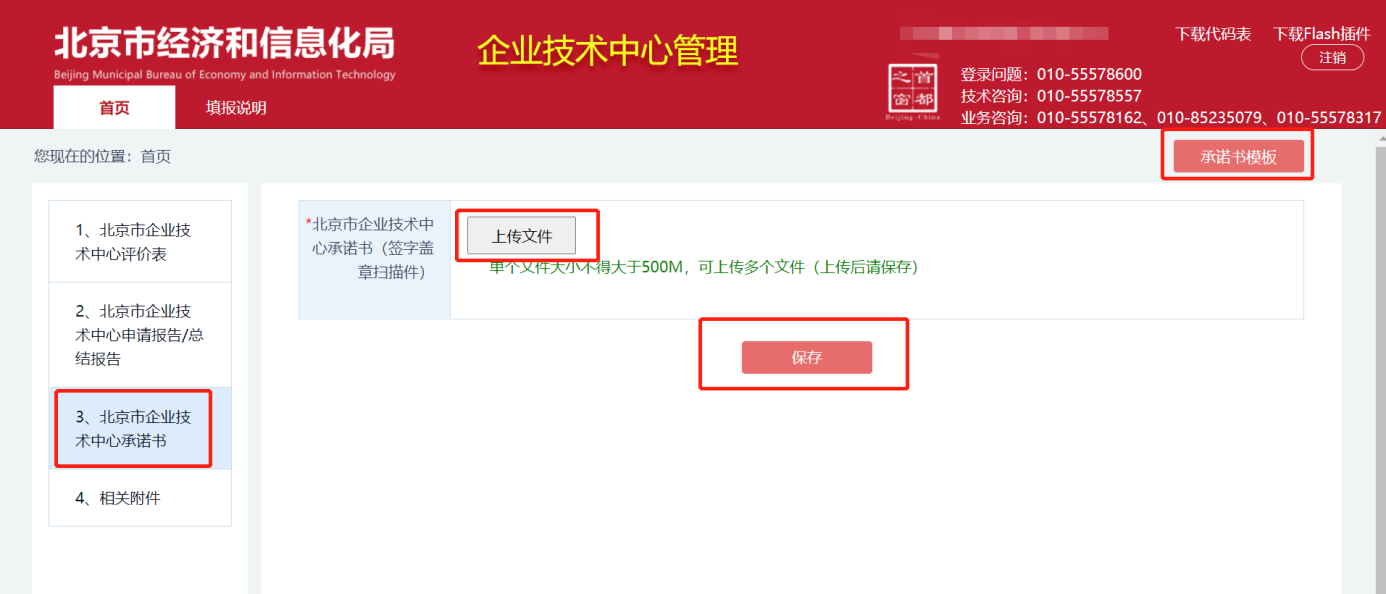 图10（4）相关附件：按照要求上传附件文件，附件3、附件4只允许上传一个文件且格式为word或者PDF，附件5可以下载模板，通过“上传文件”上传相关附件，如图11所示。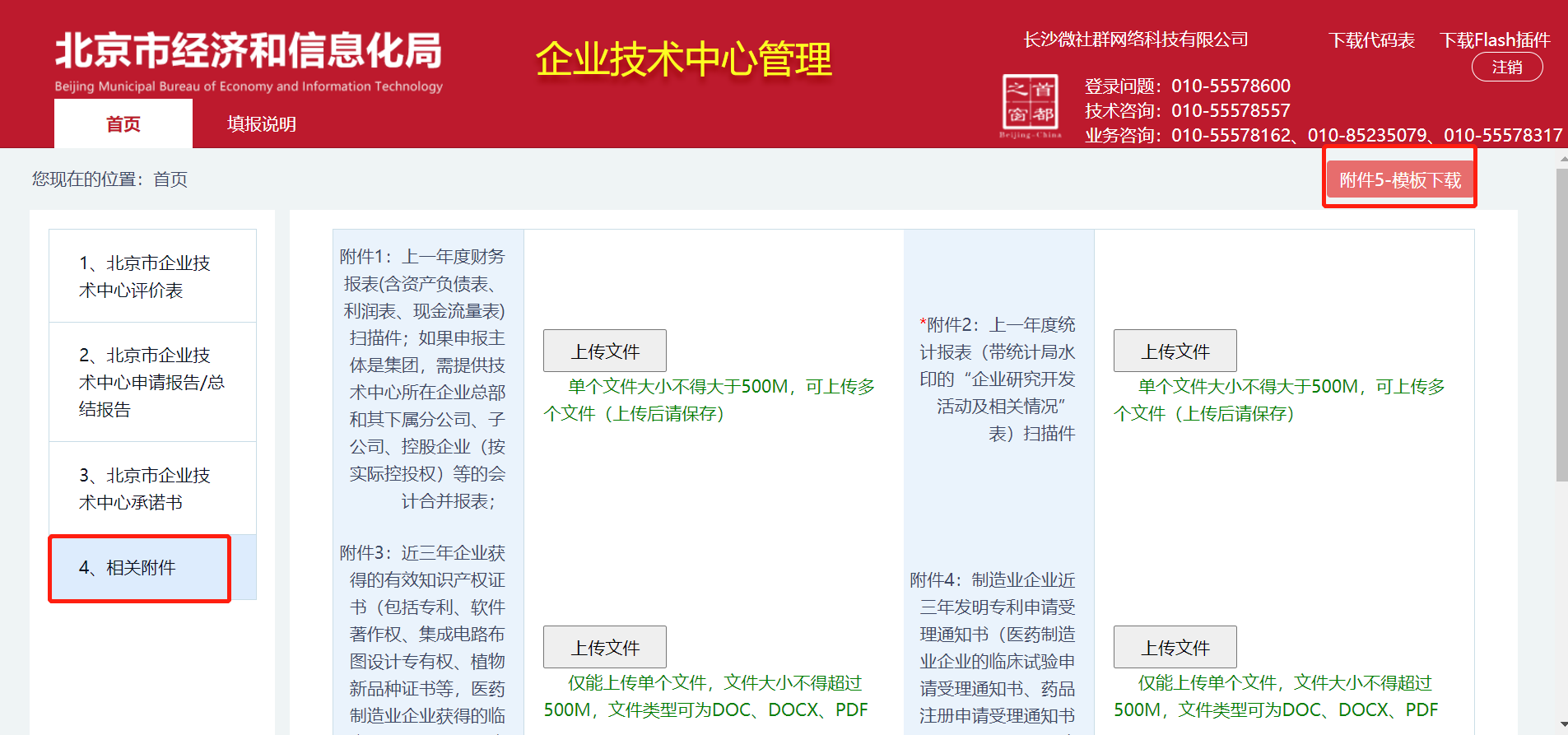 图11（三）移动端申报企业用户也可选择使用移动端进行申报，符合条件的企业，可登录“北京通企服版APP-今日申报-北京市经济和信息化局关于组织开展2021年度第三批北京市市级企业技术中心创建工作的通知-立即申报”入口或登录“北京通APP-企服-今日申报-北京市经济和信息化局关于组织开展2021年度第三批北京市市级企业技术中心创建工作的通知-立即申报”入口，通过申报入口填报相关企业信息及对应材料，申报成为北京市企业技术中心企业。1）通过北京通app登录企业用户下载北京通app，打开app后在主页面点击“立即登录”，如下图所示：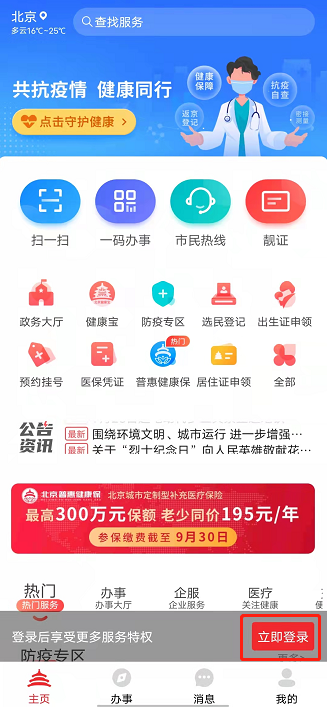 在登录页面可以选择个人登录使用手机号、微信号或支付宝号登录，也可以选择法人登录，如下图所示：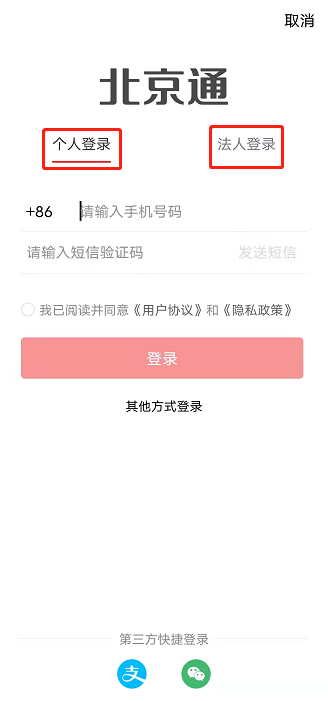 法人用户未注册可以点击“法人注册”，填写完整信息后注册即可。企业用户成功登录后在北京通app首页，点击“今日申报”，如下图所示：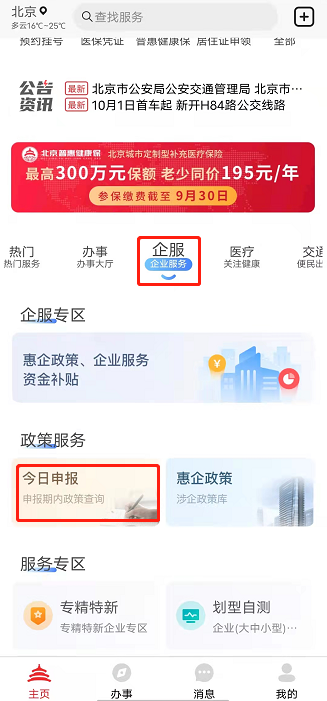 在申报列表中点击“立即申报”，选择要填写的“技术中心评价申请”或“技术中心评价年审”并点击，填写完整申请表和附件后提交即可，如下图所示：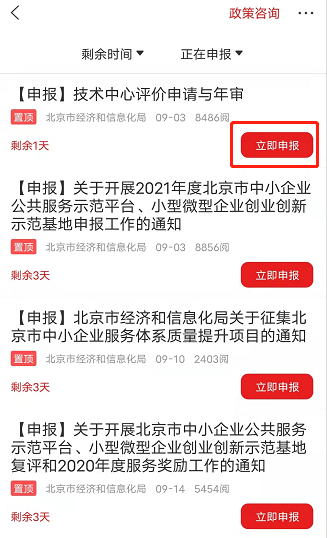 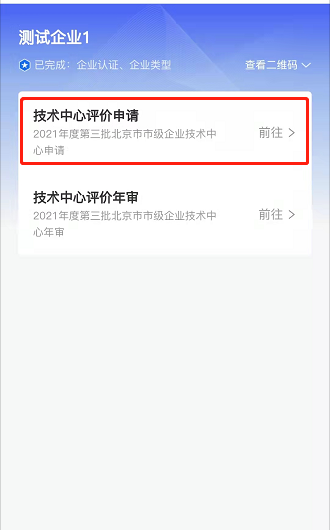 企业用户在申请页面填写完申请表点击“保存”，上传附件后提交即可，如下图所示：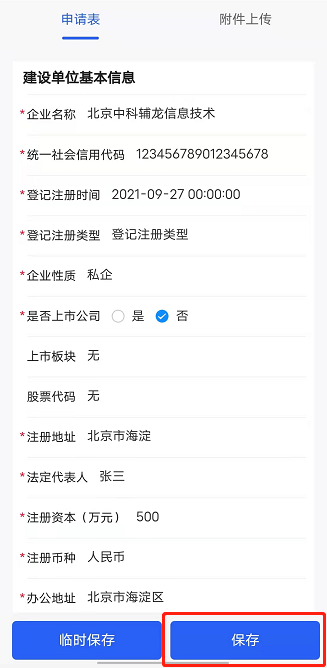 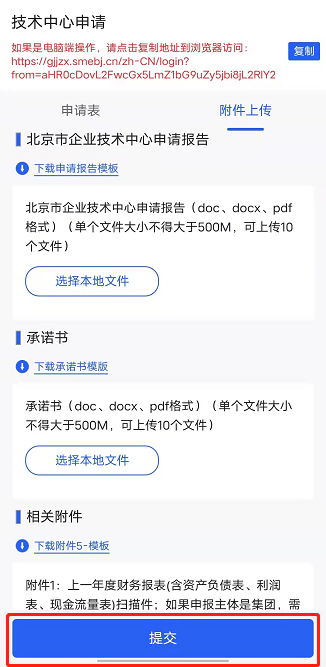 未符合条件的企业用户需要进行企业认证。2）通过北京通企服版app登录企业用户下载北京通企服版app，打开app后在页面登录即可，可以选择账号密码、手机号、微信号、QQ号或微博号进行登录。如下图所示：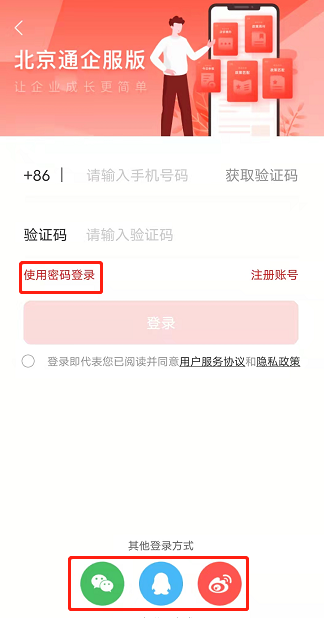 未注册的企业用户，需要点击“注册账号”提交完整信息注册。企业用户成功登录后在企业服务页面，点击“今日申报”，如下图所示：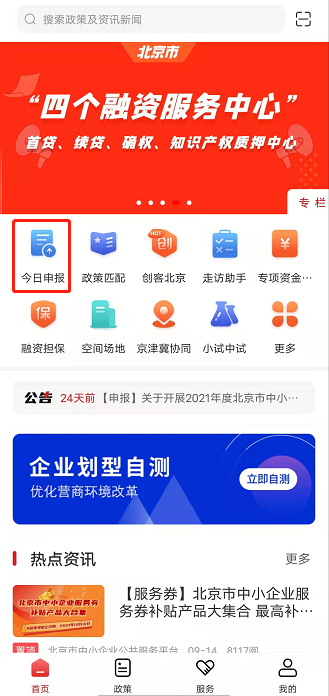 在申报列表中点击“立即申报”后，选择要填写的“技术中心评价申请”或“技术中心评价年审”并点击，填写完整申请表和附件后提交即可，如下图所示：企业用户在申请页面填写完整申请表点击“保存”，上传附件后提交即可，如下图所示：未符合条件的企业用户需要进行企业认证。北京通APP和北京通企服版APP申报材料填写及说明可同时参考（二）、（四）。（四）填报说明详细的指标解释和填报说明可进入企业技术中心管理系统在“填报说明”栏目下查看，如图12所示。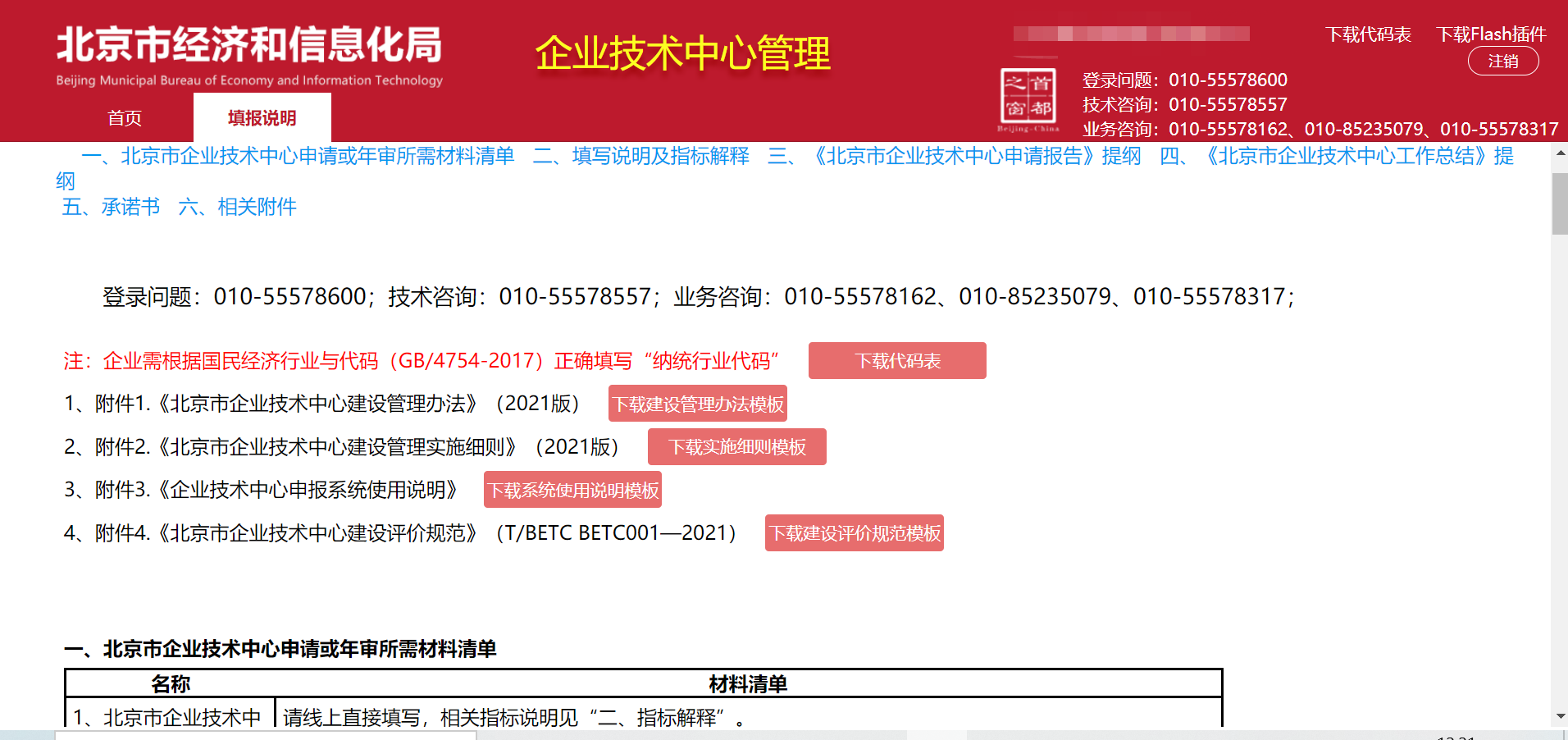 	图12（五）联系方式“北京市经济和信息化局网站”或“首都之窗网站”登录问题：010-55578600；系统问题：010-55578557“北京通APP”或“北京通企服版APP”登录问题：010-82176966业务问题：010-55578162、010-85235079、010-55578317